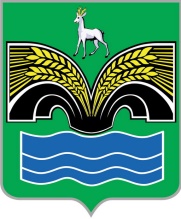 АДМИНИСТРАЦИЯСЕЛЬСКОГО ПОСЕЛЕНИЯ Большая Каменка МУНИЦИПАЛЬНОГО РАЙОНА Красноярский САМАРСКОЙ ОБЛАСТИПОСТАНОВЛЕНИЕот «23» августа 2023 года № 55О предоставлении разрешения на условно разрешенный вид использования земельного участка с кадастровым номером 63:26:0802008:328В соответствии со статьей 39 Градостроительного кодекса Российской Федерации, статьей 28 Федерального закона от 06 октября 2003 года № 131-ФЗ «Об общих принципах организации местного самоуправления в Российской Федерации», Уставом сельского поселения Большая Каменка муниципального района Красноярский Самарской области, ст. 15 Правил землепользования и застройки сельского поселения Большая Каменка муниципального района Красноярский Самарской области, утвержденных решением Собрания представителей сельского поселения Большая Каменка муниципального района Красноярский Самарской области от 23.12.2013 № 30, на основании заключения о результатах публичных слушаний от 22.08.2023 г. и рекомендаций Комиссии по подготовке Правил землепользования и застройки сельского поселения Большая Каменка муниципального района Красноярский Самарской области от 22.08.2023 г., Администрация сельского поселения Большая Каменка муниципального района Красноярский Самарской области ПОСТОНАВЛЯЕТ:Предоставить Косову С.А. разрешение на условно разрешенный вид использования - «Магазины» (код 4.4) для земельного участка с кадастровым номером 63:26:0802008:328, площадью 600 кв.м, категория земель: земли населенных пунктов, разрешенное использование: блокированная жилая застройка, по адресу: Российская Федерация, Самарская область, муниципальный район Красноярский, сельское поселение Большая Каменка, село Большая Каменка, улица Полевая, земельный участок 7В, в границах территориальной зоны Ж1 «Зона застройки индивидуальными жилыми домами».Контроль за исполнением настоящего постановления возложить на ведущего специалиста Администрации сельского поселения Большая Каменка Л.Н.Храмову3. Опубликовать настоящее постановление в газете «Красноярский Вестник» и разместить в сети Интернет на официальном сайте: http://kryaradm.ru/в разделе Поселения.4. Настоящее постановление вступает в силу со дня официального опубликования.Глава сельского поселенияБольшая Каменка муниципальногорайона КрасноярскийСамарской области						     О.А. Якушев